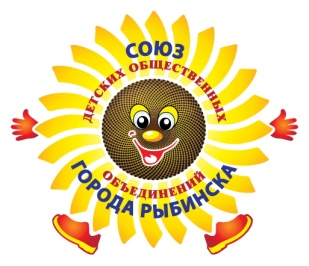 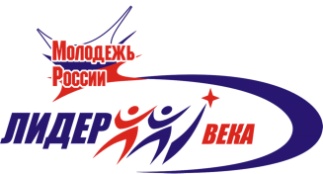 ПОЛОЖЕНИЕ о проведении муниципального конкурса лидеров детских общественных объединений городского округа город Рыбинск«Я - ЛИДЕР XXI ВЕКА»ОБЩИЕ ПОЛОЖЕНИЯ	Настоящее Положение разработано в соответствии с Положением о региональном этапе Всероссийского конкурса  лидеров и руководителей детских и молодежных общественных объединений «Лидер XXI века».ЦЕЛИ И ЗАДАЧИЦель: 	выявление инициативных молодых граждан, лидеров детских общественных объединений и органов самоуправления, их поддержка и поощрение.Задачи:Повышение престижа общественной деятельности как кадрового ресурса органов государственного и муниципального управления;Формирование позитивного и профессионального имиджа молодых лидеров в обществе, общественное и государственное признание их личного вклада в развитие молодежной политики;Выявление, оценка и распространение успешного опыта управленческой деятельности в общественном движении, передового опыта деятельности общественных объединений, инновационных подходов в теории и практике общественного движения;Выявление наиболее сильных лидеров и их рекомендация к участию в региональном этапе конкурса;Стимулирование и сопровождение деятельности молодых лидеров.ОРГАНИЗАТОРЫ Департамент образования Администрации городского округа город Рыбинск;Муниципальное бюджетное учреждение дополнительного образования «Центр детского творчества «Солнечный»;Детская общественная организация «Союз Детских Общественных Объединений системы образования городского округа город Рыбинск».СРОКИ И МЕСТО ПРОВЕДЕНИЯДо 3 марта 2017 года - сбор заявок и резюме конкурсантов по адресу Центр "Солнечный", пр. Ленина, 181, кабинет 39;3 марта 2017 года, 15:00 - организационное собрание представителей ДОО по адресу Центр "Солнечный", пр. Ленина, 181, кабинет 33;10 марта 2017 года, 13:00 – защита социальных проектов, Центр «Солнечный», пр. Ленина, 181, актовый зал;10 марта 2017 года, 15:00 – презентация творческих визиток «Я и мое объединение», Центр «Солнечный», пр. Ленина, 181, актовый зал.УЧАСТНИКИ КОНКУРСАВ конкурсе могут принять  участие лидеры и активисты Детских Общественных Объединений в возрасте от 14 до 17 лет.УСЛОВИЯ УЧАСТИЯДля участия в конкурсе участникам необходимо направить заявку до 3 марта 2017 года и посетить организационное собрание;Участникам конкурса необходимо представить:До 3 марта 2017 г. (вместе с заявкой) резюме «Мой опыт, мои достижения», подготовленного участником в свободной форме (объем не более 1,5 страниц,  кегль 13, полуторный интервал, шрифт Times New Roman, поля: слева - , справа - , сверху - , снизу - ; нумерация страниц – верхний колонтитул (справа);10 марта 2017 г. социальный проект общественного объединения, в котором конкурсант принимает непосредственное участие;10 марта 2017 г. творческую визитку "Я и мое объединение", которая предполагает самопрезентацию конкурсанта и ДОО, которое он представляет. В визитке должны быть представлены программы, мероприятия, проекты ДОО и указана роль конкурсанта в их реализации,  продолжительность выступления не более 5 минут. Участники конкурса должны иметь элементы корпоративной атрибутики представляемого ДОО.КРИТЕРИИ ОЦЕНОКТочность и ясность изложения материала.Умение проявить лидерские и организаторские способности во время выступления.Творческий и самостоятельный характер работы.Креативность и чувство юмора.Умение держаться на сцене.Умение выражать и отстаивать свою точку зрения.ЖЮРИ КОНКУРСАПрокофьев Александр Александрович – председатель Молодежного Совета ГО г. Рыбинск (по согласованию)Назаров Александр Владимирович - консультант Отдела по молодежной политике Департамента по физической культуре, спорту и молодежной политике (по согласованию)Смирнова Анна Александровна - ведущий специалист Отдела по молодежной политике Департамента по физической культуре, спорту и молодежной политике (по согласованию)Кравцова Мария Вячеславовна - специалист МАУ «МЦ «Максимум» (по согласованию)ПОДВЕДЕНИЕ ИТОГОВ КОНКУРСА И НАГРАЖДЕНИЕПо итогам конкурса все участники получают свидетельство участника, финалисты награждаются диплом лауреатов I, II и III степени Департамента образования Администрации городского округа город Рыбинск.Подача заявки на указанный конкурс означает Ваше согласие со всеми пунктами настоящего положения. Организаторы оставляют за собой право вносить изменения в данное положение, оповестив участников не позднее чем за одну неделю до конкурса.Информация о проведении конкурса размещена на официальном сайте Центра «Солнечный» (www.sun.rybadm.ru) на странице «Участвуй»По организационным вопросам обращаться по адресу: Центр "Солнечный", пр. Ленина, 181, кабинет 39 или по телефону (4855)55-29-01.Положение составил: педагог-организатор Центра "Солнечный"Зимуха Евгений Николаевич.Приложение 1Заявка на участие в муниципальном конкурсе лидеров«Я - Лидер XXI века»среди детских общественных объединений городского округа город РыбинскНомер школы ________ класс ____ название команды_________________ФИО педагога (полностью)__________________________________________Число, месяц, год рождения________________________________________Домашний адрес_________________________________________________Контактный телефон_______________________________________________Состав участников командыОтветственный исполнитель заявки_____________________________Ф.И.О.Телефон исполнителя_________________________________________Руководитель учреждения_____________________________________Ф.И.О.Дата                                                     МППриложение 2 Директору  Центра «Солнечный» С.В. Завьяловой Адрес: г.Рыбинск, пр. Ленина, 181 От ______________________________(Ф.И.О заявителя) __________________________________(адрес заявителя) Заявление о согласии на обработку персональных данных _____________________________________________________________________________ (Ф И.О. конкурсанта) С целью организации эффективной работы с участниками городского конкурса лидеров детских общественных объединений "Я - Лидер XXI века) и их педагогами-наставниками, а также внесения информации о победителях и призёрах в единую межведомственную региональную базу данных о достижениях одаренных детей и их педагогов-наставников согласен(на) на обработку, включая (сбор, систематизацию, накопление, хранение, уточнение (обновление, изменение), использование, распространение, в том числе передачу, обезличивание, блокирование, уничтожение и т.д.) моих персональных данных: ФИО, домашний телефон/сотовый телефон, дата рождения (число, месяц, год), образовательная организация и т.д. в период до отзыва данного согласия. Заявление о согласии предоставляется в письменной форме. С положениями Федерального закона от 27.07.2006 № 1 52 - ФЗ «О персональных данных», в том числе с порядком отзыва согласия на обработку персональных данных (письменное заявление о согласии на обработку персональных данных) ознакомлен (на). «__» ____________ 2017 год ________________________(подпись) (расшифровка) Ответственный исполнитель заявки: фамилия, имя, отчество (полностью), должность, контактный телефон, электронный адрес. Руководитель образовательного учреждения, подпись, расшифровка подписи, печать.УТВЕРЖДАЮ:Директор Департамента образования Администрации городского округа город Рыбинск____________________Р.А. Брядовая«____» _____________ 2017г.Директор Центра «Солнечный»Завьялова С.В.№п/пФИО участника (полностью)Число, месяц, год рожденияШкола, классДомашний адрес